С 20 по 24 ноября 2014 года подведены итоги конкурса детского рисунка на тему: «Наш помощник СВЕТОФОР!»Победители награждены грамотами и ценными подарками. В ДОУ оформлена выставка детских рисунков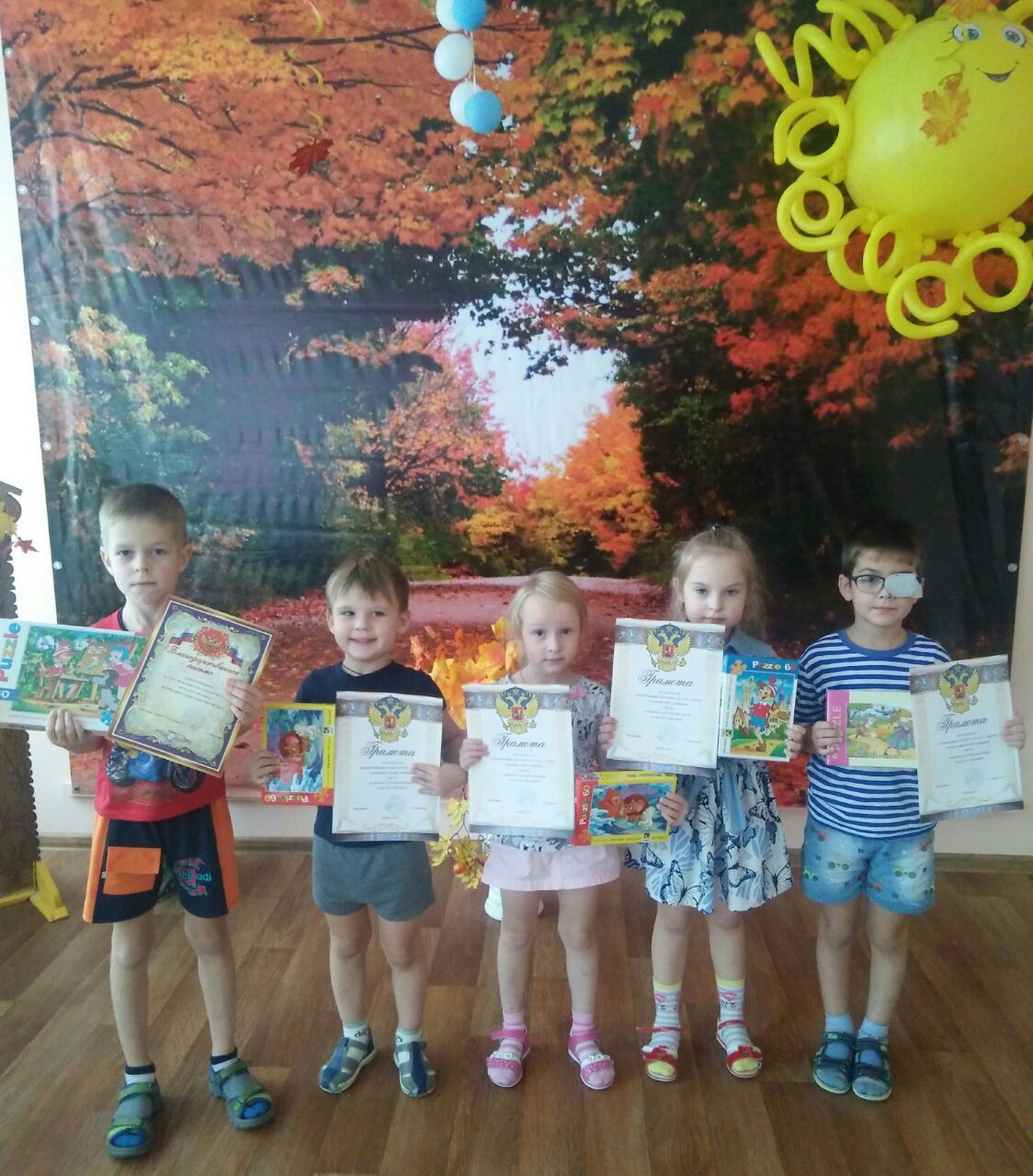 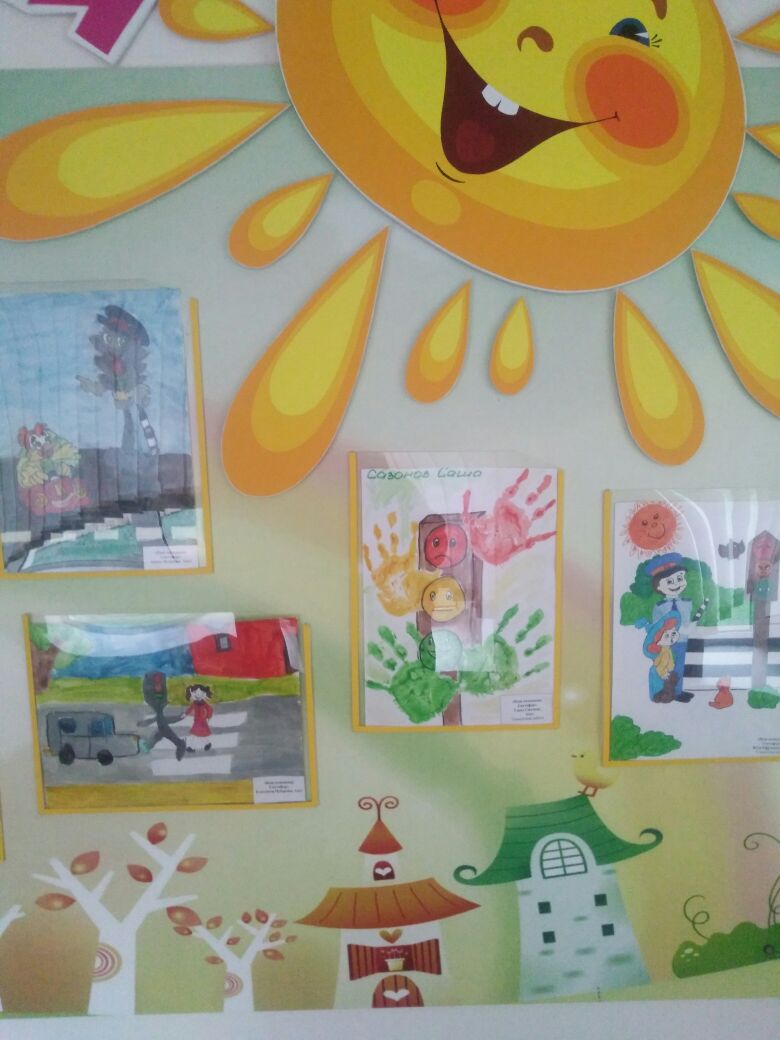 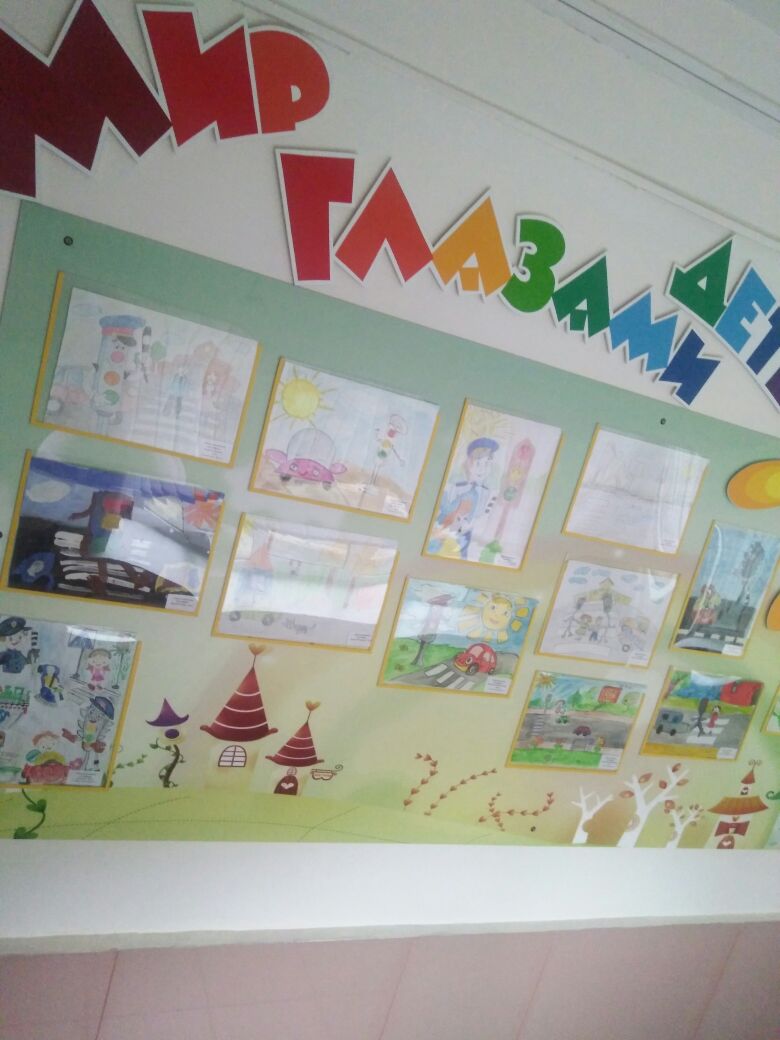 